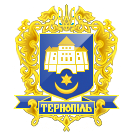 Тернопільська міська радаПОСТІЙНА КОМІСІЯз питань житлово-комунального господарства, екології, надзвичайних ситуацій, енергозабезпечення та енергоефективностіПротокол засідання комісії №23 від 18.10.2018р.Всього членів комісії:	(6) Гевко Г.О., Лупак С.М., Ландяк П.Д., Білан Т.Б., 	Шморгай О.В., Стукало А.В.Присутні члени комісії: 	(5) Гевко Г.О., Білан Т.Б., Ландяк П.Д., Стукало А.В., Шморгай О.В.Відсутні члени комісії:	(1) Лупак С.М.Кворум є. Засідання комісії правочинне. На засідання комісії запрошені:Соколовський О.І. - начальник управління житлово-комунального господарства, благоустрою та екології;Муца Г.М. - начальник відділу з експлуатації та ремонту житлового фонду управління житлово-комунального господарства, благоустрою та екології;Гавліч О. В. – головний спеціаліст відділу інженерно- транспортної інфраструктури управління житлово-комунального господарства, благоустрою та екології;Мокляк В.І. – заступник начальника відділу з експлуатації та ремонту житлового фонду управління житлово-комунального господарства, благоустрою та екології;Герасименко З.В. – головний спеціаліст організаційного відділу ради управління організаційно-виконавчої роботи.Головуюча – голова комісії Гевко Г.О.СЛУХАЛИ:   Про затвердження порядку денного засідання.ВИСТУПИЛА: Гевко Г.О., яка запропонувала сформувати порядок денний засідання комісії наступними питаннями:Про внесення змін в рішення виконавчого комітету міської ради від 28.02.2018р. № 176 «Про затвердження титульного списку капітального ремонту та реконструкції об’єктів шляхово-мостового господарства в м. Тернополі  на 2018 рік».Про внесення змін в рішення виконавчого комітету міської ради від 21.02.2018р. № 148 «Про затвердження титульного списку капітального ремонту вуличного освітлення в м. Тернополі на 2018 рік».Про внесення змін в рішення виконавчого комітету міської ради від 21.02.2018р. № 147 «Про затвердження титульного списку на об’єкт «Дамба Тернопільського ставу по вул. Руській у м. Тернопіль - реконструкція».Про внесення змін в титульний список капітального ремонту 	житлового фонду на 2018 рік Про внесення змін до рішення виконавчого комітету міської ради від 28.02.2018року № 178 «Про затвердження титульного списку капітального ремонту та реконструкції об’єктів благоустрою в м. Тернополі на 2018 рік»Результати голосування за затвердження порядку денного: За – 5, проти-0, утримались-0. Рішення прийнято. ВИРІШИЛИ:   затвердити порядок денний комісії.Порядок денний засідання:Перше питання порядку денного.СЛУХАЛИ:         	Про внесення змін в титульний список капітального ремонту 	житлового фонду на 2018 рік.ДОПОВІДАЛА:	Муца Г.М.ВИСТУПИЛИ:	Гевко Г.О., Білан Т.Б.ВИРІШИЛИ:	Погодити проект рішення виконавчого комітету «Про внесення змін в 	титульний список капітального ремонту житлового фонду на 	2018рік».Результати голосування: За –5, проти-0, утримались-0. Рішення прийнято. Друге питання порядку денного. СЛУХАЛИ: 	Про внесення змін в рішення виконавчого комітету міської ради від 			28.02.2018р. № 176 «Про затвердження титульного списку 				капітального ремонту та реконструкції об’єктів шляхово-мостового 			господарства в м. Тернополі  на 2018 рік».ДОПОВІДАЛИ:	Соколовський О.І., Гавліч О.В.ВИРІШИЛИ:	Погодити проект рішення виконавчого комітету «Про внесення змін в 		рішення виконавчого комітету міської ради від 	28.02.2018р. № 176 			«Про затвердження титульного списку капітального ремонту та 			реконструкції об’єктів шляхово-мостового господарства в 				м.Тернополі  на 2018 рік».Результати голосування: За –5, проти-0, утримались-0. Рішення прийнято.3. Третє питання порядку денного.СЛУХАЛИ: 	Про внесення змін в рішення виконавчого комітету міської ради від 21.02.2018р. № 148 «Про затвердження титульного списку капітального ремонту вуличного освітлення в м. Тернополі на 2018рік».ДОПОВІДАВ:	Соколовський О.І. ВИРІШИЛИ:	Погодити проект рішення виконавчого комітету «Про внесення змін в рішення виконавчого комітету міської ради від 21.02.2018р. № 148 «Про затвердження титульного списку капітального ремонту вуличного освітлення в м. Тернополі на 2018 рік».Результати голосування: За – 5, проти-0, утримались-0. Рішення прийнято.4. Четверте питання порядку денного.СЛУХАЛИ: 	 Про внесення змін в рішення виконавчого комітету міської ради від 21.02.2018р. № 147 «Про затвердження титульного списку на об’єкт «Дамба Тернопільського ставу по вул. Руській у м. Тернопіль - реконструкція».ДОПОВІДАВ:	Соколовський О.І.ВИРІШИЛИ:             Погодити проект рішення виконавчого комітету «Про внесення змін в рішення виконавчого комітету міської ради від 21.02.2018р. № 147 «Про затвердження титульного списку на об’єкт «Дамба Тернопільського ставу по вул. Руській у м. Тернопіль - реконструкція».Результати голосування: За – 5, проти-0, утримались-0. Рішення прийнято.5. П’яте питання порядку денного. СЛУХАЛИ: 		Про внесення змін до рішення виконавчого комітету міської ради від 			28.02.2018року № 178 «Про затвердження титульного списку 					капітального ремонту та реконструкції об’єктів благоустрою в 				м.Тернополі на 2018 рік»ДОПОВІДАВ:	Соколовський О.І.ВИСТУПИЛИ:	Гевко Г.О., Білан Т.Б.ВИРІШИЛИ:	Погодити проект рішення виконавчого комітету «Про внесення змін до рішення виконавчого комітету міської ради від 28.02.2018 року №178 «Про затвердження титульного списку капітального ремонту та реконструкції об’єктів благоустрою в м. Тернополі на 2018 рік».Результати голосування: За – 5, проти-0, утримались-0. Рішення прийнято.	Голова комісії						Г.О.ГевкоПро внесення змін в титульний список капітального ремонту 	житлового фонду на 2018 рікПро внесення змін в рішення виконавчого комітету міської ради від 28.02.2018р. № 176 «Про затвердження титульного списку капітального ремонту та реконструкції об’єктів шляхово-мостового господарства в м. Тернополі  на 2018 рік»Про внесення змін в рішення виконавчого комітету міської ради від 21.02.2018р. № 148 «Про затвердження титульного списку капітального ремонту вуличного освітлення в м. Тернополі на 2018 рік»Про внесення змін в рішення виконавчого комітету міської ради від 21.02.2018р. № 147 «Про затвердження титульного списку на об’єкт «Дамба Тернопільського ставу по вул. Руській у м. Тернопіль - реконструкція»Про внесення змін до рішення виконавчого комітету міської ради від 28.02.2018року № 178 «Про затвердження титульного списку капітального ремонту та реконструкції об’єктів благоустрою в м. Тернополі на 2018 рік»